25 октября  2017г. в Юхмачинской СОШ проведена беседа с показом видеороликов, о вреде наркотиков и алкоголя где приняли участие учащиеся 6 -9 классов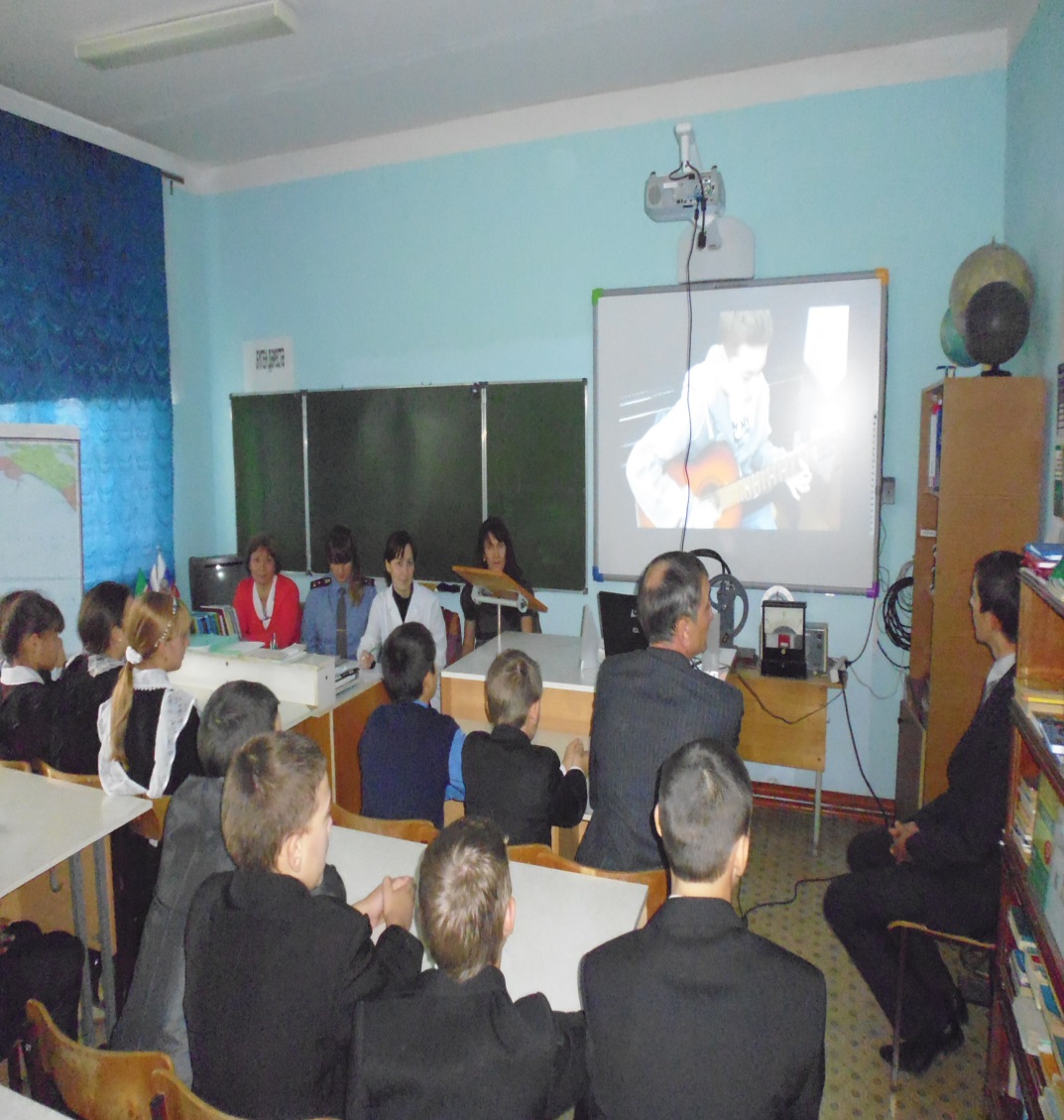 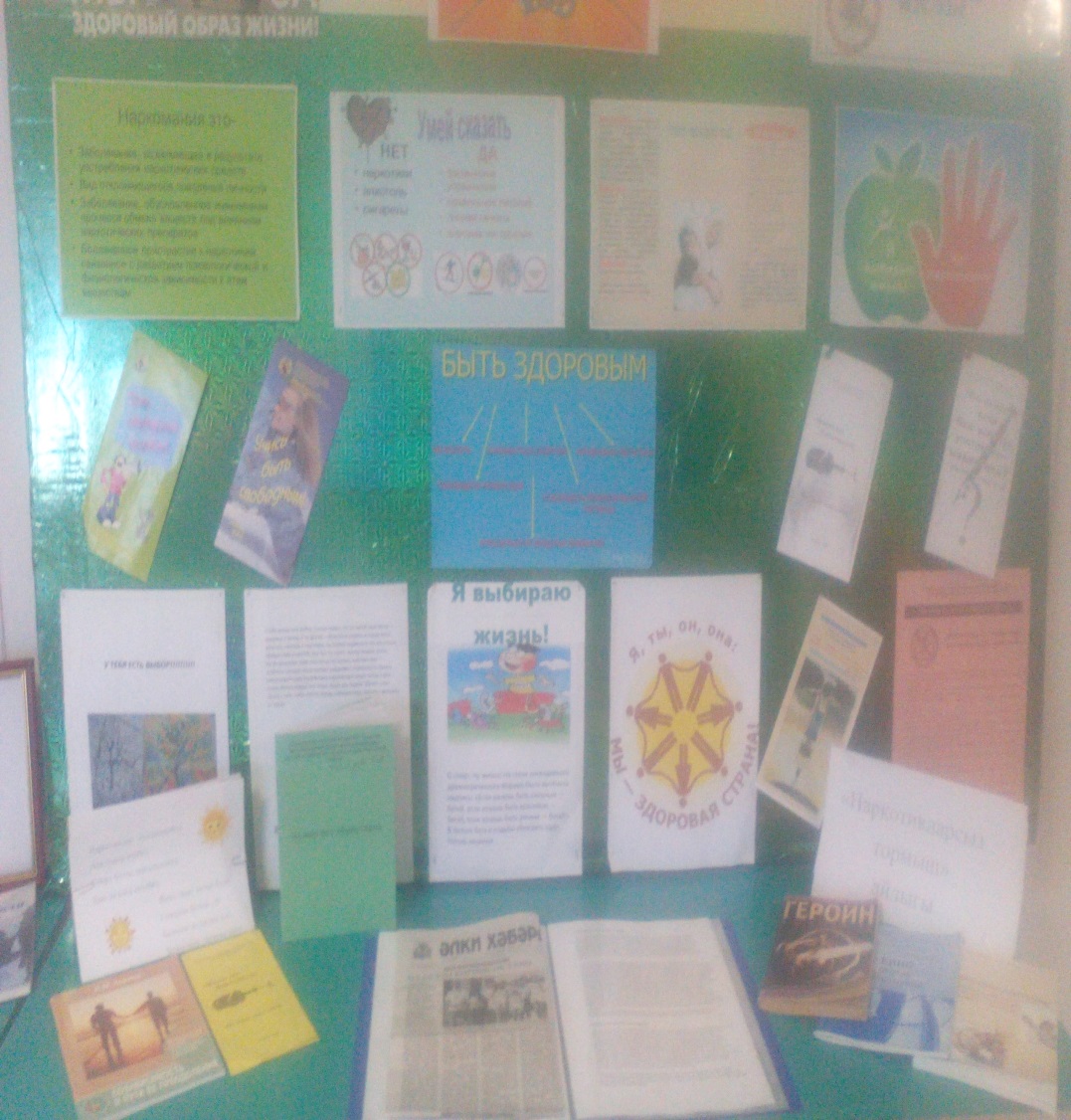 